MATEMATIKAS snovjo se vračamo na prikaze.Poznamo: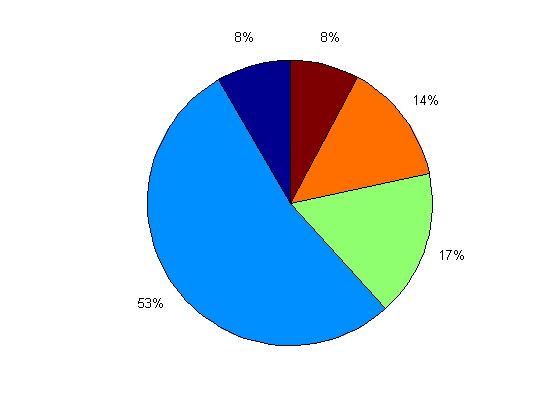 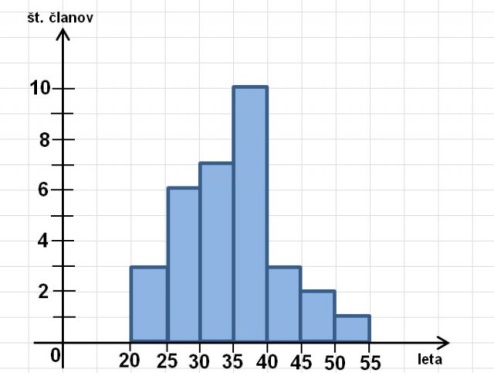 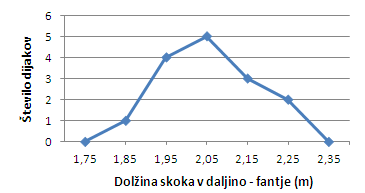 tortni prikaz				stolpčni diagram		linijski diagram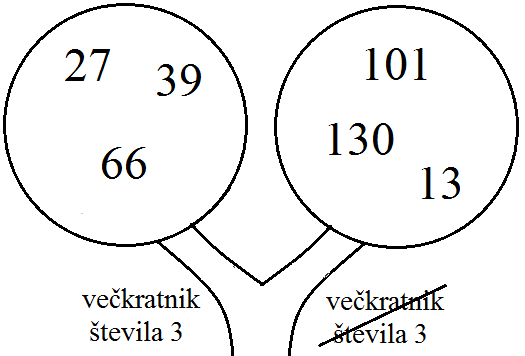 drevesni prikaz			Reši naloge v delovnem učbeniku na straneh 24 in 25.SLOVENŠČINABliža se slovenski kulturni praznik. Imenujemo ga tudi_____________________________ .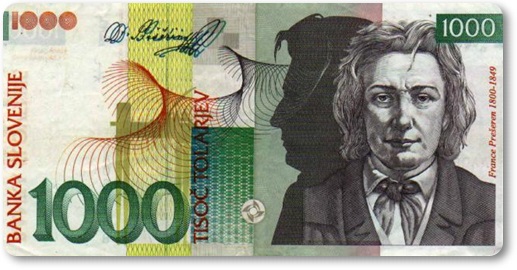 France Prešeren je napisal pesem Zdravljica, ki smo jo izbrali za slovensko himno. 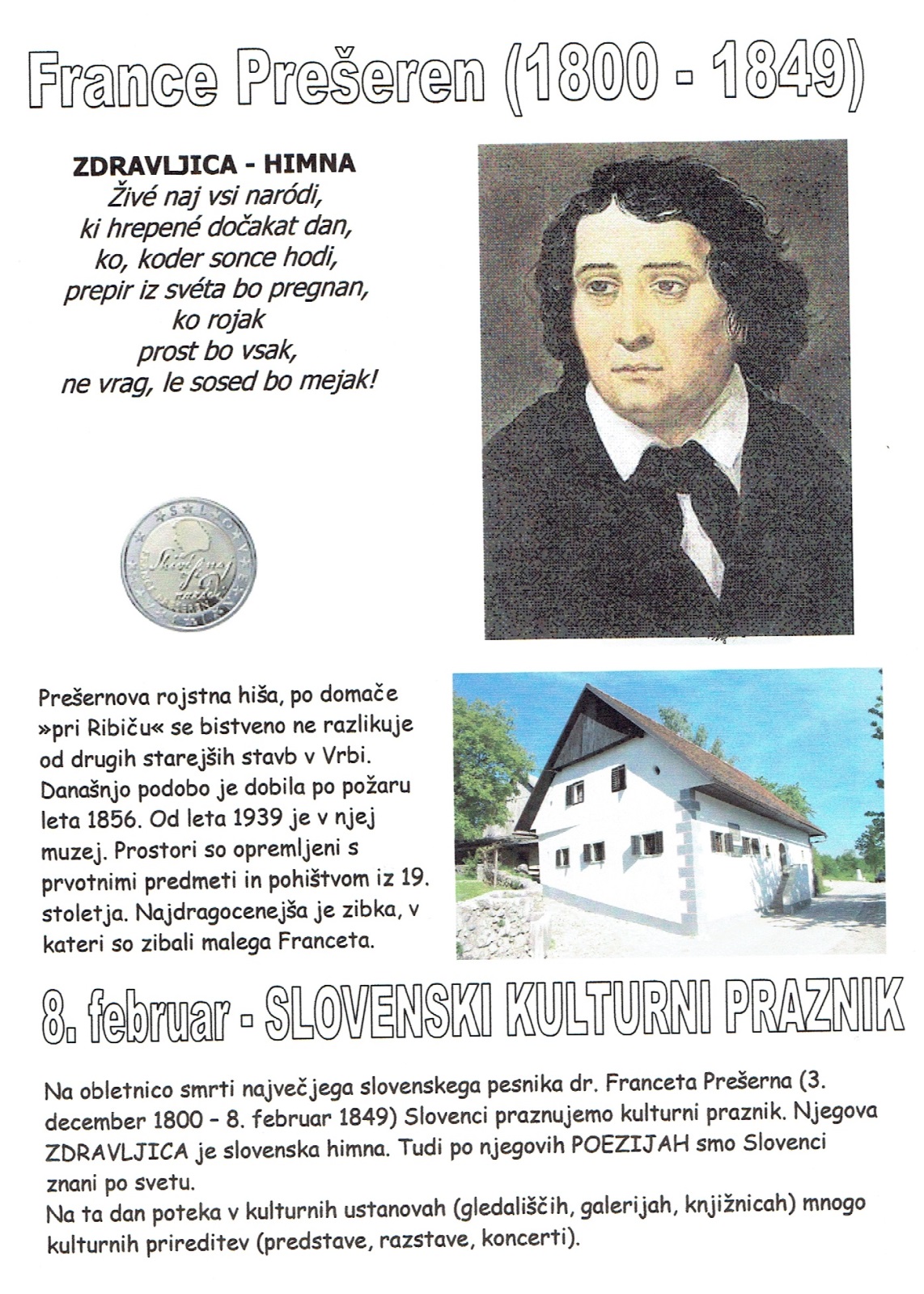 http://www.preseren.net/slo/3_poezije/13_zdravljica.mp3 Uglasbil jo je Stanko Premrl.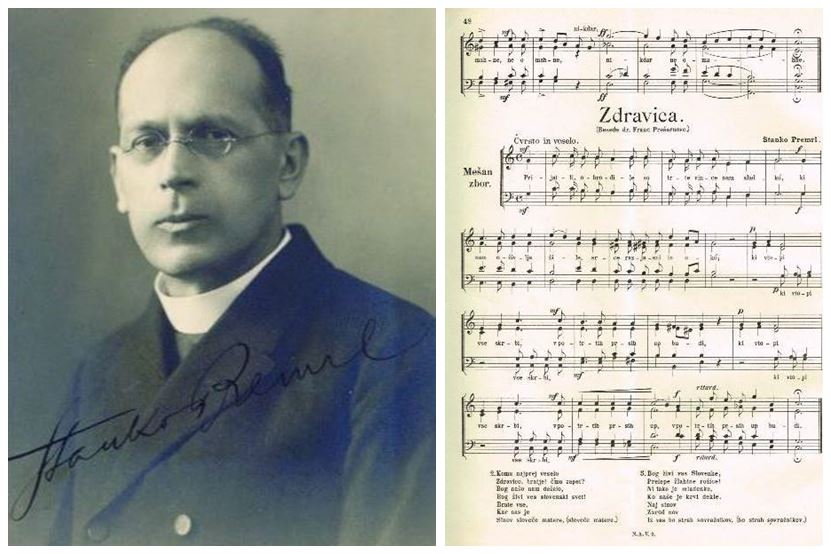 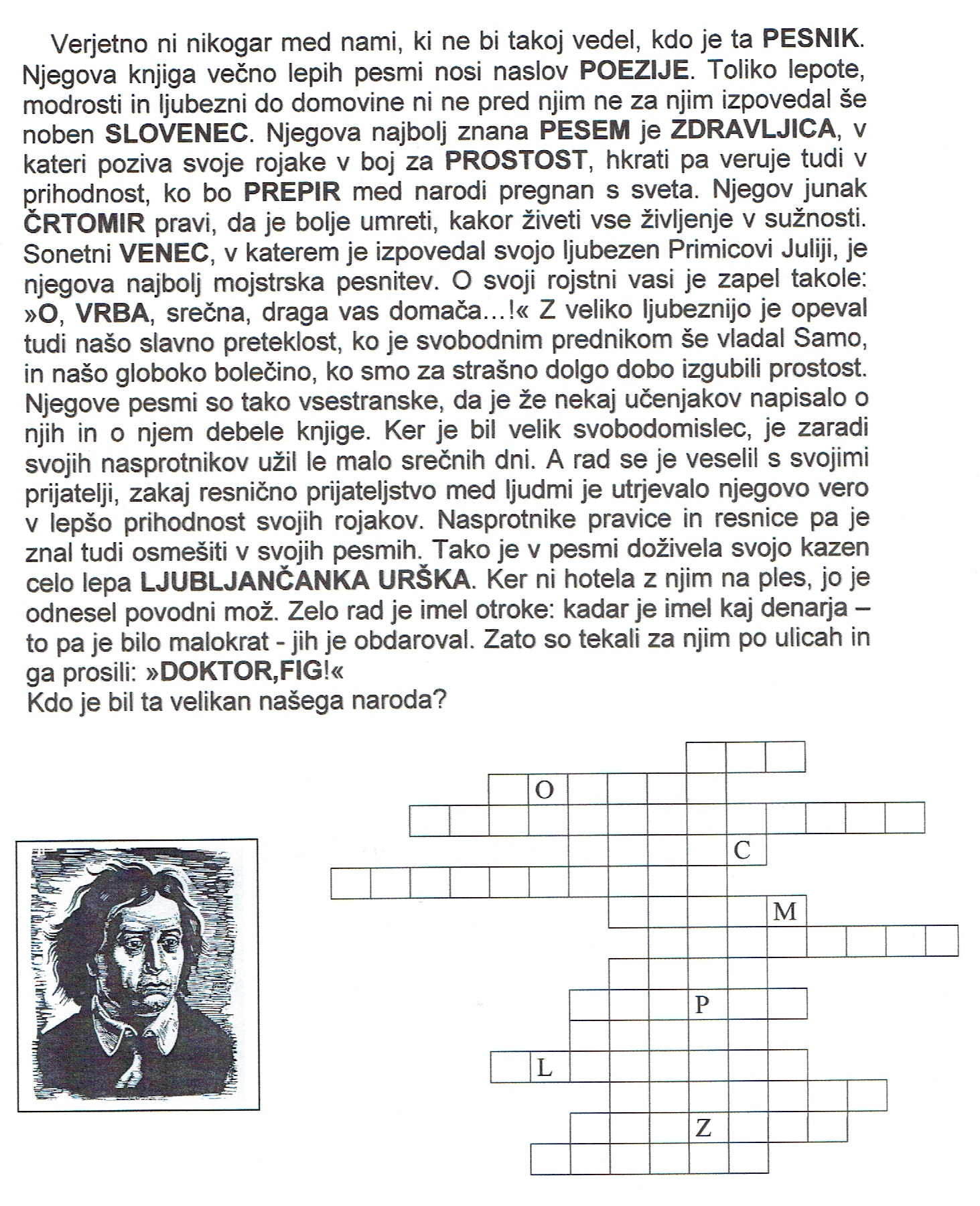 GUM – TeamsiNIT Sestavi si »prehrambni« vlak. Iz katerega vagona bi vzel največ, iz katerega najmanj?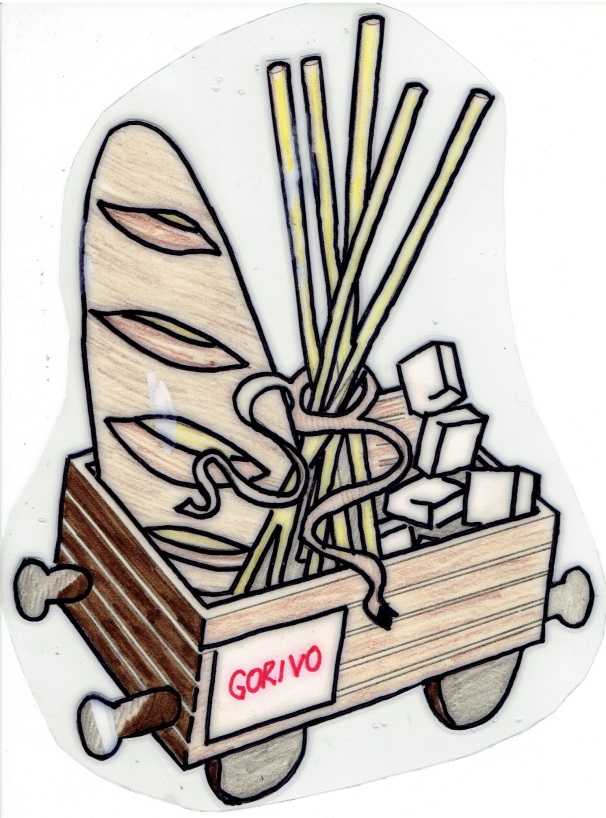 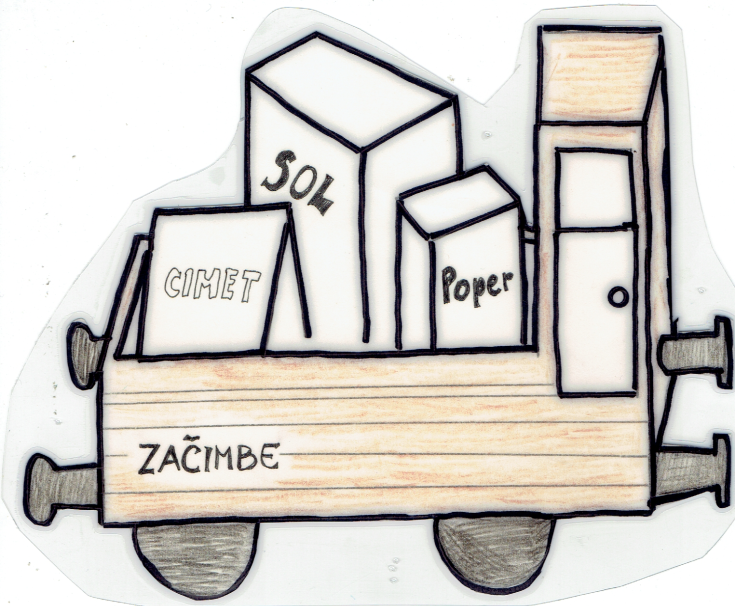 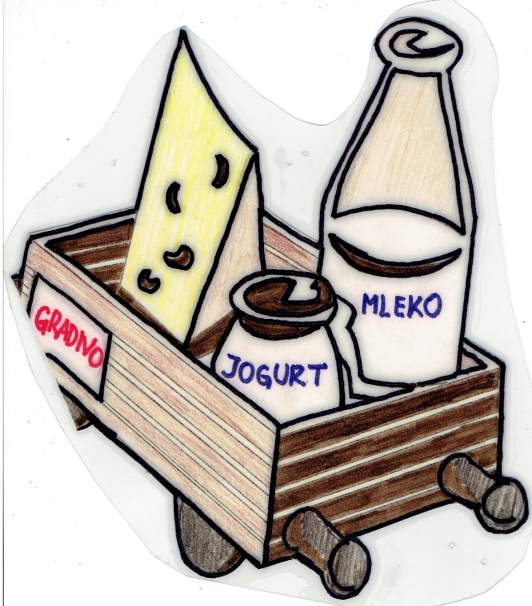 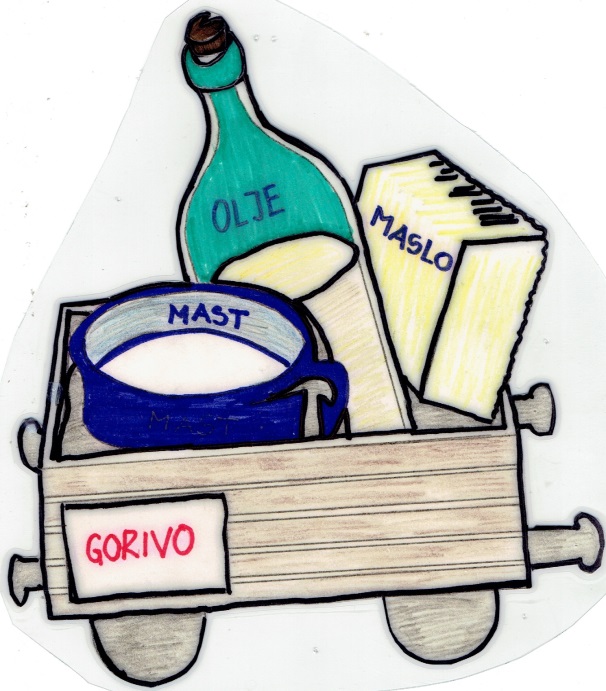 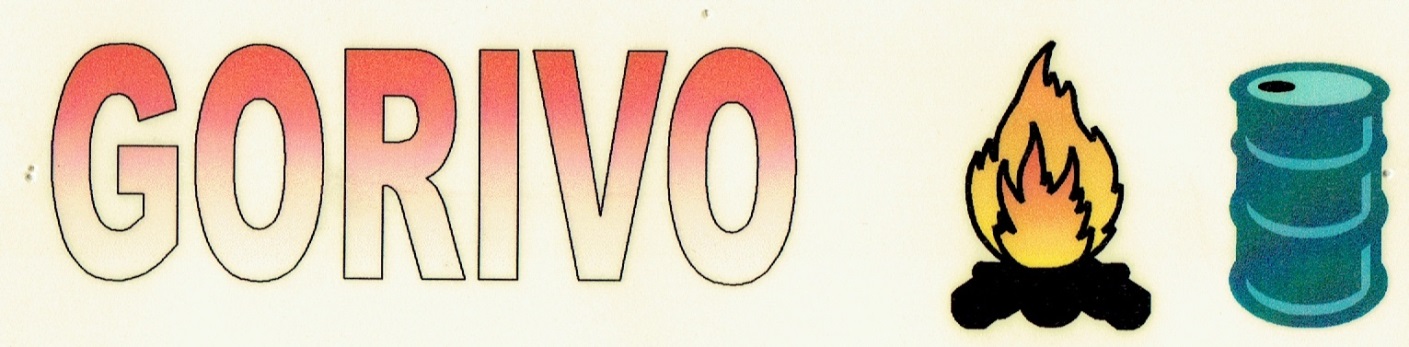 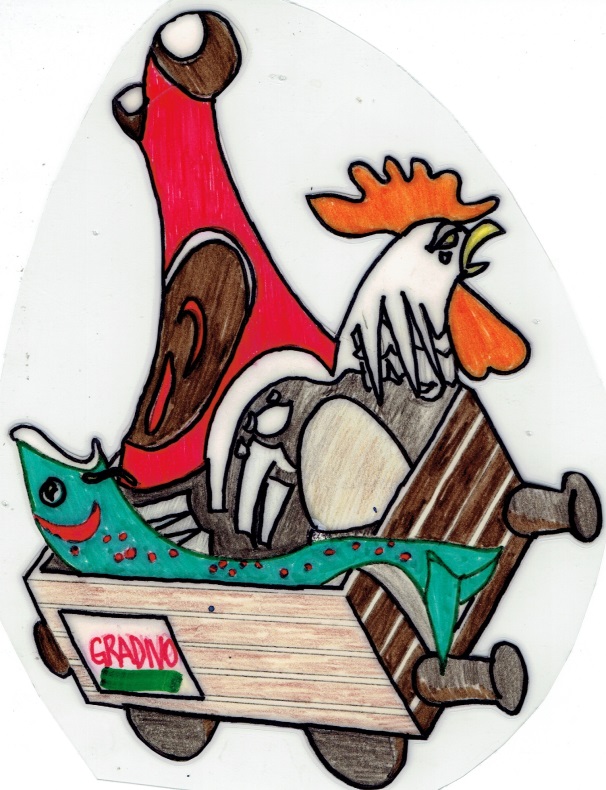 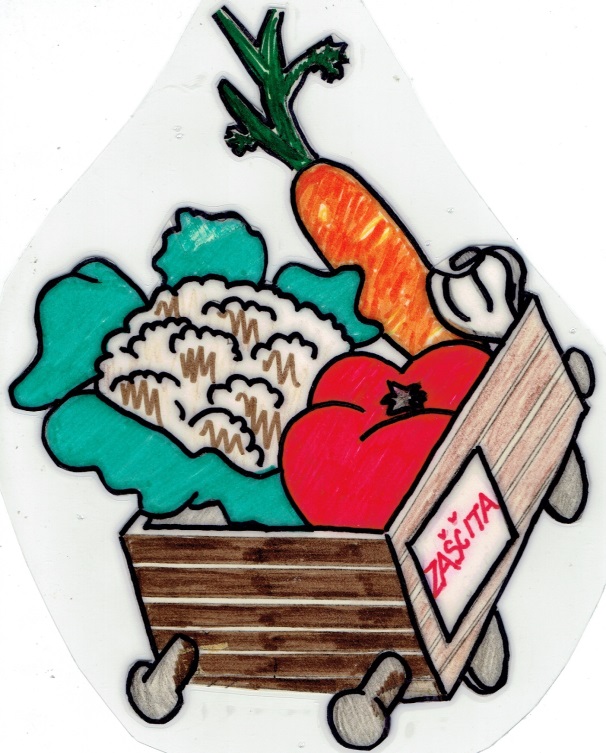 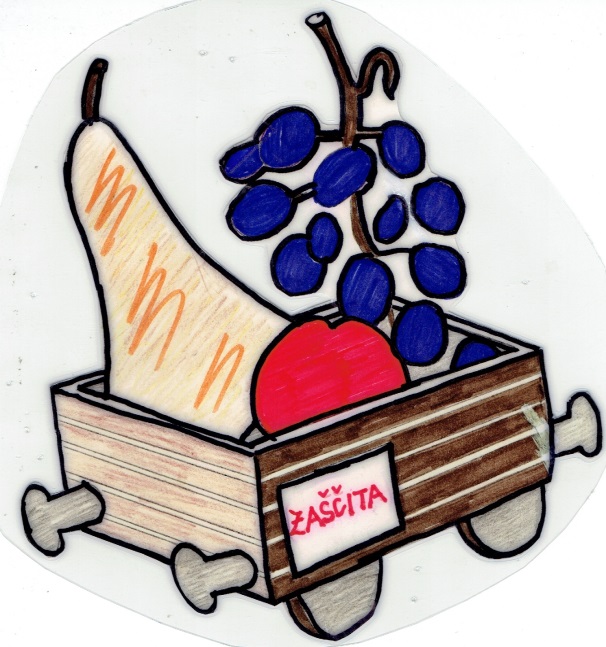 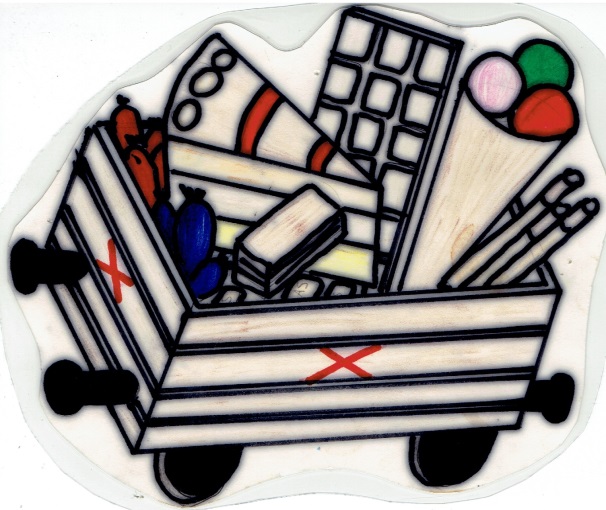 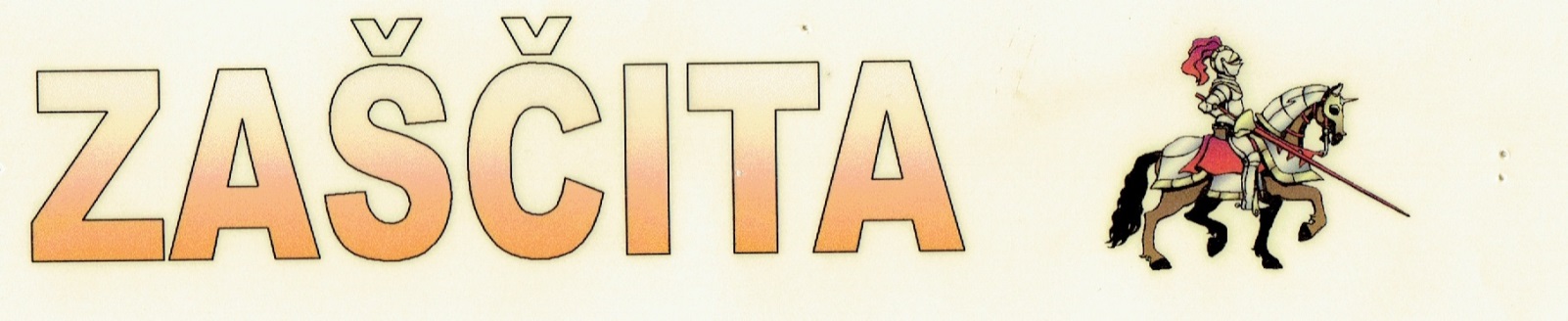 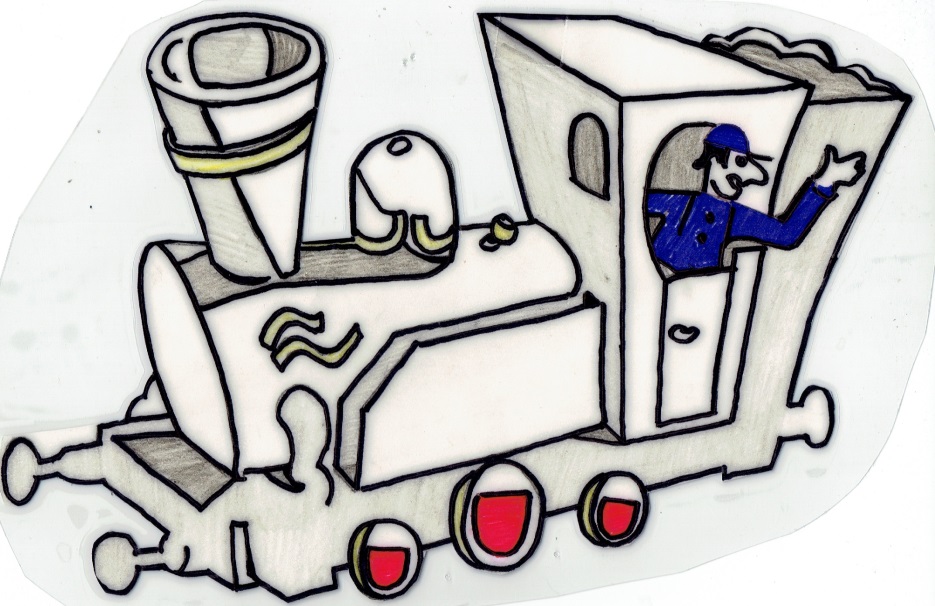 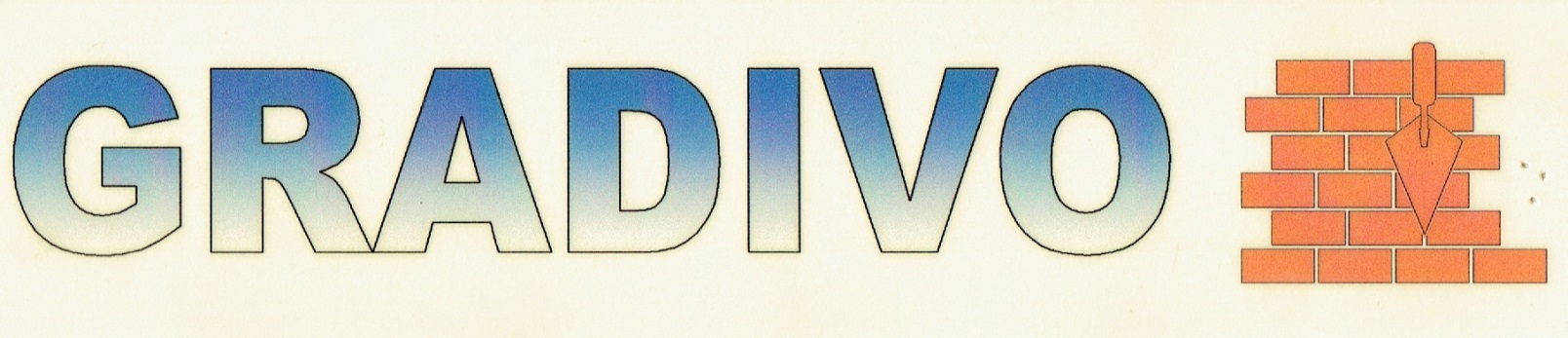 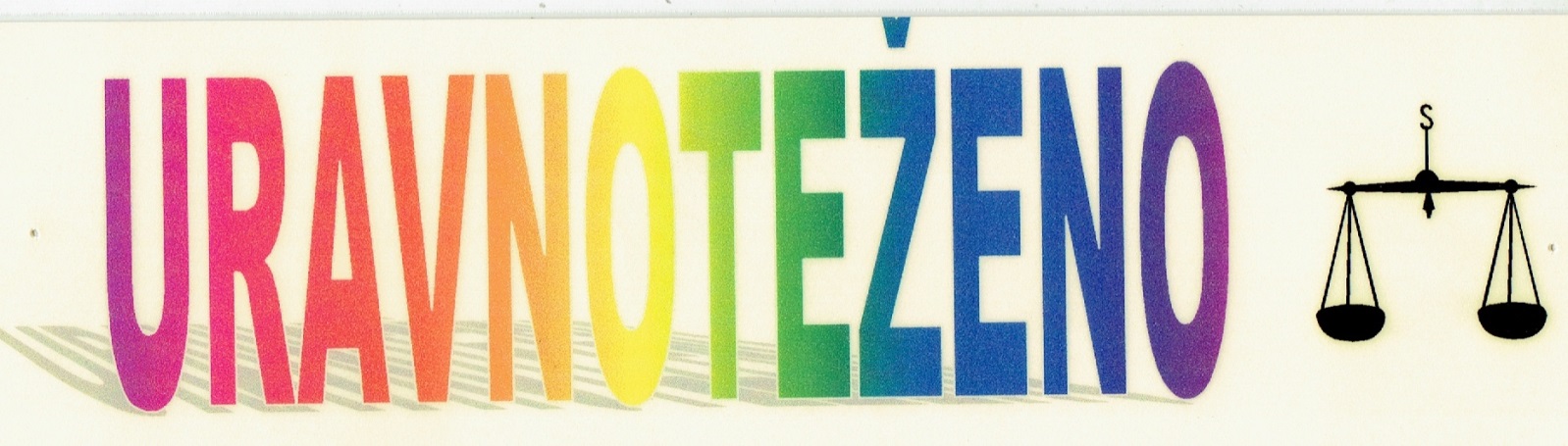 NEMŠČINAČetrtek, 28. 1., ob 12.00 uriPovezava:
https://arnes-si.zoom.us/j/95086692500